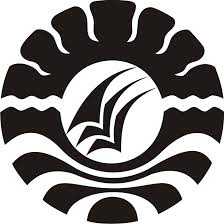 PENINGKATAN KEMAMPUAN MENGENAL BENTUK PADA ANAK MELALUI  KEGIATAN BERMAIN PUZZLE DI SATUAN PAUD SEJENIS  (SPS) HIKMAH KOTA MAKASSARSKRIPSIDiajukan Untuk Memenuhi Sebagian Persyaratan Guna MemperolehGelar Sarjana Pendidikan Pada Jurusan Pendidikan Luar SekolahStrata Satu Fakultas Ilmu PendidikanUniversitas Negeri MakassarOleh:HASNI1242045028JURUSAN PENDIDIKAN LUAR SEKOLAHFAKULTAS  ILMU  PENDIDIKANUNIVERSITAS  NEGERI  MAKASSAR2016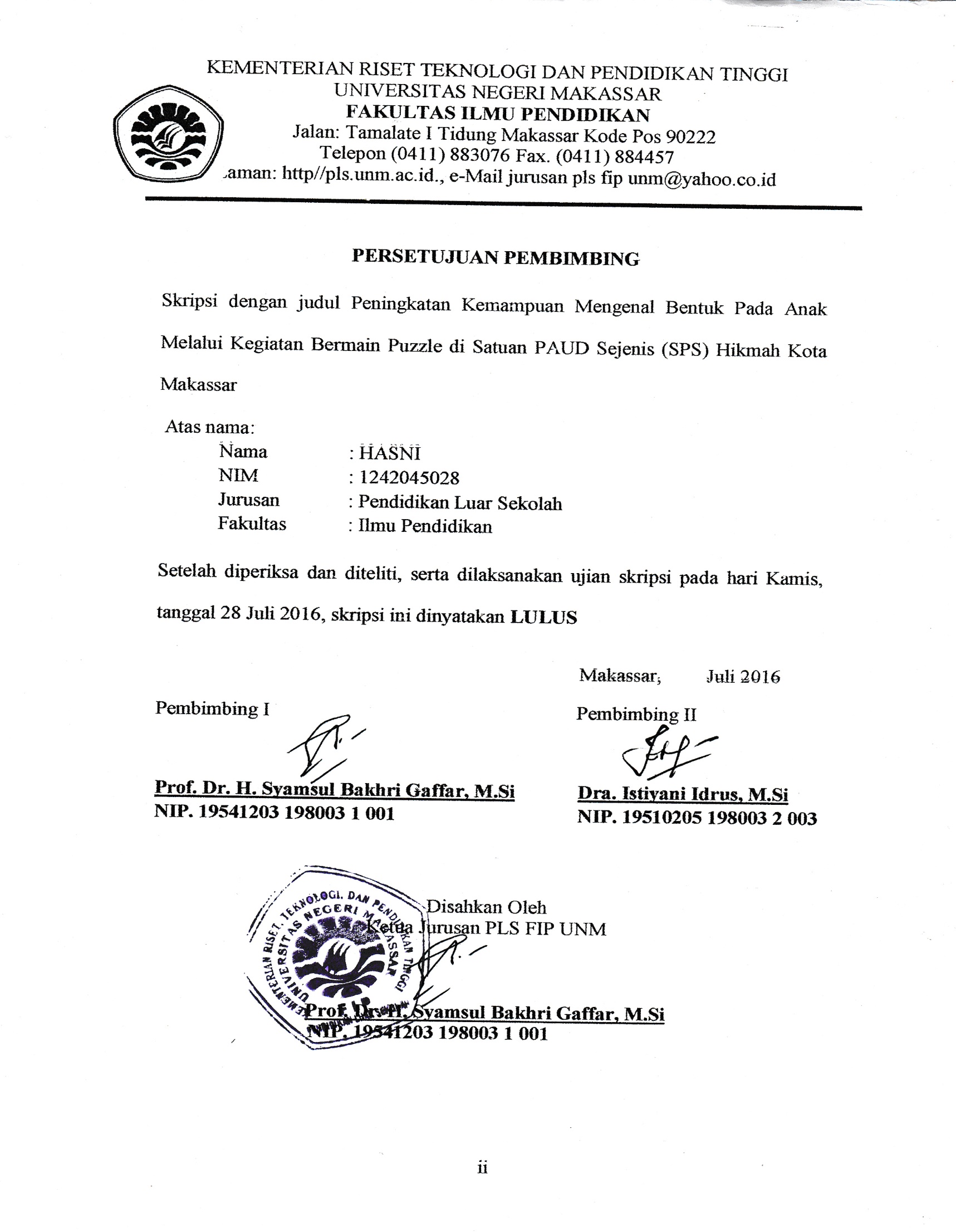 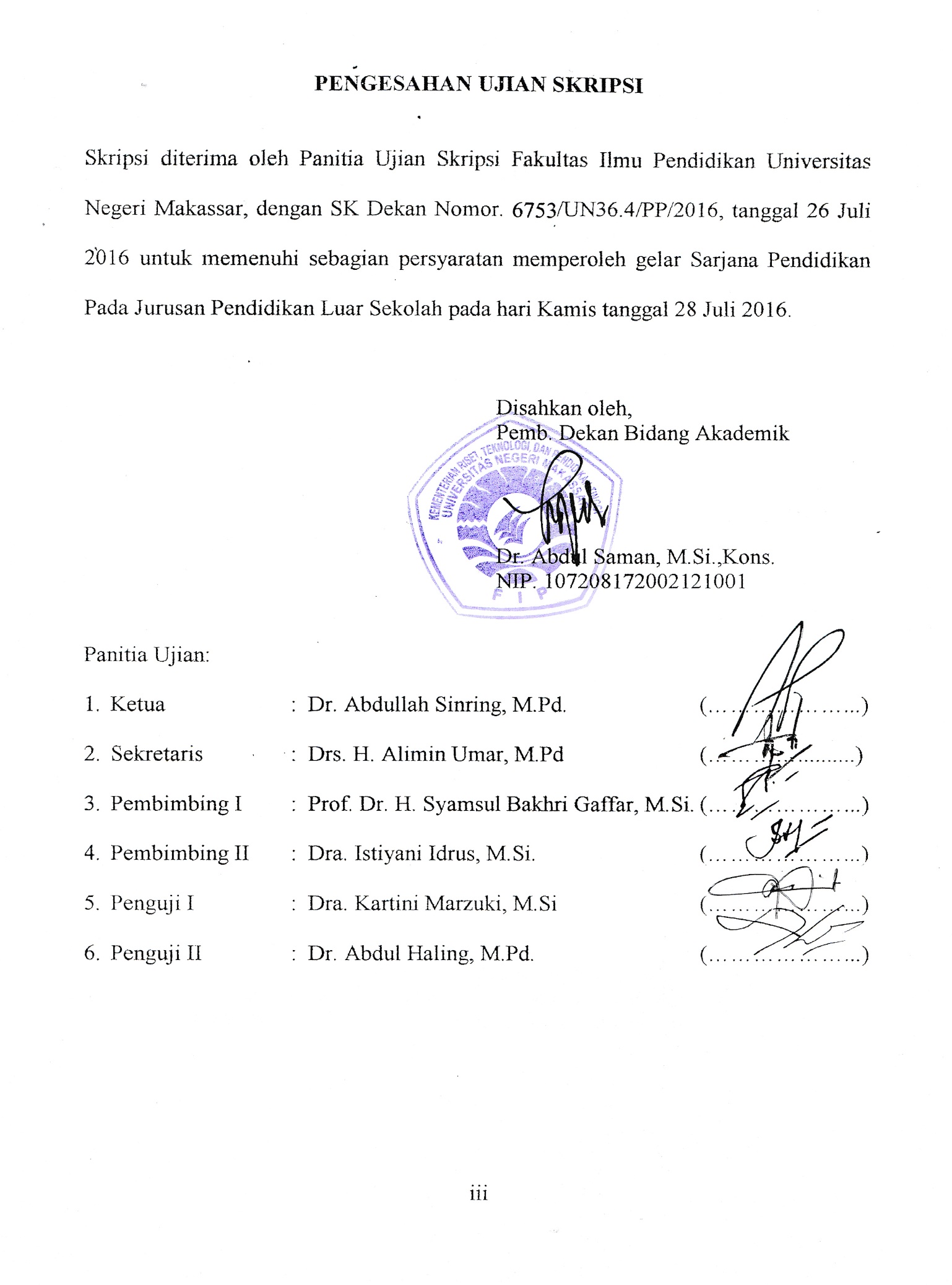 MOTTOKesuksesan adalah meraih apa yang diinginkanKebahagiaan adalah menginginkan (mensyukuri)apa yang didapatkan (Hasni)Karya sederhana ini untuk kedua orangtuaku yang tercinta, suami dan anak-anakku, dan semua keluargaku,atas segala dukungan, pengorbanan, dan doanya selama iniPERNYATAAN KEASLIAN SKRIPSISaya yang bertanda tangan di bawah ini:Nama		: HasniNIM		: 1242045028Jurusan	: Pendidikan Luar SekolahFakultas 	: Ilmu Pendidikan Judul Skripsi	: Peningkatan   Kemampuan   Mengenal  Bentuk   Pada  Anak Melalui                           Kegiatan  Bermain  Puzzle di SPS Hikmah Kota MakassarMenyatakan dengan sebenarnya bahwa skripsi yang saya tulis ini benar merupakan hasil karya saya sendiri dan bukan merupakan pengambilalihan tulisan atau pikiran orang lain yang saya akui sebagai hasil tulisan atau pikiran sendiri.Apabila dikemudian hari terbukti atau dapat dibuktikan bahwa skripsi ini hasil jiplakan, maka saya bersedia menerima sanksi atas perbuatan tersebut sesuai ketentuan yang berlaku.                                                                                              Makassar,      Maret   2016                                                                                              Yang membuat pernyataan                                                                                                  HasniABSTRAKHasni. 2016.  Peningkatan   Kemampuan   Mengenal  Bentuk   Pada  Anak Melalui Kegiatan  Bermain  Puzzle di SPS Hikmah Kota Makassar. Skripsi. Dibimbing  oleh Prof. Dr. H. Syamsul Bakhri Gaffar, M.Si., dan Dra. Istiyani Idrus, M.Si.; Jurusan Pendidikan Luar Sekolah Fakultas  Ilmu Pendidikan Universitas Negeri Makassar.Penelitian ini menelaah tentang peningkatan kemampuan mengenal  bentuk   pada  anak melalui kegiatan  bermain  puzzle di SPS Hikmah Kota Makassar. Fokus masalah dalam penelitian ini adalah  apakah  kemampuan mengenal bentuk pada anak dapat meningkat melalui bermain puzzle di SPS Hikmah Kota Makassar. Tujuan penelitian ini adalah untuk mengetahui peningkatkan kemampuan mengenal bentuk pada anak melalui kegiatan bermain puzzle di Satuan Paud Sejenis Hikmah Kota Makassar. Penelitian ini menggunakan pendekatan kualitatif dengan jenis penelitian tindakan kelas yang dilaksanakan dalam dua siklus. Subjek penelitian ini adalah 12 orang anak yang terdiri dari 5 laki-laki dan 7 perempuan. Data penelitian tentang peningkatkan kemampuan mengenal bentuk pada anak melalui kegiatan bermain puzzle di Satuan Paud Sejenis Hikmah Kota Makassar dikumpulkan dengan metode observasi. Data hasil penelitian dianalisis dengan menggunakan metode analisis deskriptif kualitatif. Hasil penelitian menunjukkan bahwa terjadi peningkatan kemampuan mengenal bentuk-bentuk geometri pada anak melalui kegiatan bermain puzzle di Satuan Paud Sejenis Hikmah Kota Makassar setelah diterapkan metode bermain Puzzle.  Pada siklus I berada pada kategori cukup baik dan mengalami peningkatan pada siklus II menjadi baik dengan indikator yang dicapai oleh anak didik.PRAKATAAssalamu Alaikum Warahmatullahi WabarakatuhPuji Syukur penulis panjatkan ke hadirat Allah Swt yang Maha Kuasa atas  segala limpahan rahmat dan karunia-Nya sehingga penulis dapat menyelesaikan skripsi yang berjudul peningkatan  Kemampua Mengenal Bentuk Pada Anak Melalui Kegiatan  Bermain  Puzzle di SPS Hikmah Kota Makassar. Salam dan salawat senantiasa tercurahkan kepada Nabi Muhammad S.a.w., beserta keluarga, sahabat, dan pengikut-Nya, karena beliaulah hingga saat ini kita masih berada pada jalan yang  Allah Swt ridhoi.Dari  awal  hingga  selesainya  penyusunan  skripsi  ini,  berbagai  tantangan dan hambatan yang dihadapi. Namun berkat dorongan dan bimbingan dari berbagai pihak, maka tantangan dan hambatan tersebut dapat teratasi. Untuk itu,  pada kesempatan ini penulis  menyampaikan banyak  terima kasih dan penghargaan kepada yang  terhormat Prof. Dr. H. Syamsul Bakhri Gaffar, M.Si., sebagai pembimbing pertama dan Dra. Istiyani Idrus, M.Si., sebagai pembimbing kedua yang telah meluangkan waktunya dalam memberikan bimbingan, pengarahan, dan motivasi dalam penyusunan skripsi ini.Selanjutnya  penulis  menyampaikan  rasa  hormat  dan  terima kasih kepada Dra. Kartini Marzuki, M.Pd., sebagai penguji pertama dan Dr. Abdul Haling, M.Pd., sebagai penguji kedua yang telah memberikan saran dalam memperbaiki skripsi ini. Selanjutnya kepada semua pihak yang telah memberikan bantuan dalam penyelesaian skripsi ini, penulis menyampaikan rasa hormat dan mengucapkan terima kasih kepada:Prof. Dr. H. Husain Syam, M.Tp., Rektor Universitas Negeri Makassar yang telah memberi peluang untuk mengikuti proses perkuliahan pada program Pendidikan Luar Sekolah (PLS) Fakultas Ilmu Pendidikan UNM.Dr. Abdullah Sinring, M.Pd. sebagai Dekan Fakultas Ilmu Pendidikan Universitas Negeri Makassar yang telah memberi dukungan dan kebijakan sehingga proses perkuliahan maupun penyusunan skripsi berjalan lancar.Dr. Abdul Saman, M.Si.Kons. sebagai PD I, Drs. Muslimin, M.Ed. sebagai PD II, dan Dr. Pattaufi, M.Pd. sebagai PD III FIP UNM, yang telah memberikan layanan akademik, administrasi, dan kemahasiswaan selama proses pendidikan dan penyelesaian studi.Prof. Dr. H. Syamsul Bakhri Gaffar, M.Si. dan Drs. H. Alimin Umar, M.Pd, sebagai Ketua dan Sekretaris  Jurusan PLS FIP UNM yang telah meluangkan waktunya dalam memberikan  pengarahan dan motivasi.Bapak dan Ibu Dosen Fakultas Ilmu Pendidikan, khususnya Jurusan Pendidikan Luar Sekolah yang telah mendidik dan mengajarkan ilmunya kepada penulis serta pegawai/Tata Usaha FIP UNM atas segala perhatiannya dan layanan akademik, administrasi, dan kemahasiswaan sehingga perkuliahan dan penyusunan skripsi berjalan lancar.Drs. H. Andi Kodrat R. M.Pd. sebagai kepala UPTD/SKB Biringkanaya Kota Makassar, pamong beserta staf SKB Biringkanaya Kota Makassar yang telah membantu selama penelitian.Ketua Penyelenggara SPS Hikmah Kota Makassar yang telah memberikan izin melakukan penelitian  dan para tutor yang telah membantu dalam pelaksanaan penelitian.Ayahanda dan ibunda yang telah merawat dan membesarkan dengan hati yang tulus disertai doa demi kesuksesanku menggapai cita-citaSuami dan anak-anakku yang tercinta yang telah memberikan dorongan dan motivasi serta keluarga besarku yang senantiasa memberi semangat.Serta semua rekan mahasiswa konversi yang turut  membantu  penulis baik secara langsung maupun tidak langsung dalam penyelesaian skripsi ini.Semoga bantuan yang diberikan bernilai ibadah di sisi Allah S.w.t., dan semoga skripsi ini bermanfaat bagi para pembaca, Aamiin Ya Rabbal Alamin.Wassalamu Alaikum Warahmatullahi Wabarakatuh.                                                                         Makassar,   21  Maret   2016                                                                                        Penulis DAFTAR ISIDAFTAR GAMBARNomor 			        Judul      		  		       Halaman   DAFTAR LAMPIRANNomor 			         Judul      			       Halaman   Halaman JudulPersetujuan PembimbingPengesahan Ujian SkripsiMottoPernyataan Keaslian SkripsiAbstrak PrakataDaftar isiDaftar gambarDaftar lampiranBAB I  PENDAHULUAN Latar Belakang MasalahFokus MasalahTujuan PenelitianManfaat PenelitianBAB II KAJIAN  PUSTAKA,  KERANGKA PIKIR, DAN HIPOTESIS            TINDAKANKajian PustakaKemampuan Mengenal BentukPengertian Kemampuan Pengenalan Bentuk GeometriMetode BermainPengertian Metode BermainBermain PuzzleKerangka Pikir Hipotesis Tindakan BAB III  METODE  PENELITIAN Pendekatan dan Jenis Penelitian Fokus PenelitianSetting PenelitianRancangan TindakanTeknik dan Prosedur Pengumpulan DataTeknik Analisis Data dan Indikator KeberhasilanBAB IV  HASIL PENELITIAN DAN PEMBAHASAN Deskripsi Hasil Penelitian Hasil Penelitian Siklus IHasil Penelitian Siklus IIPembahasanBAB V  KESIMPULAN DAN SARAN Kesimpulan SaranDaftar PustakaLampiran    i   ii  iii  iv   v  vi vii   x xiixiii       1   1         4   4   4   6   6   6   6   8   9   9 13 15 16 17 17 17 18  18 21 22 23 23  24 40   54   59   59   59    60   62Skema Kerangka PikirRancangan Penelitian Tindakan Kelas 1619    Format observasi kegiatan anak didik siklus IFormat observasi kegiatan anak didik Siklus IIFormat observasi aktivitas anak didik Siklus IFormat observasi aktivitas anak didik Siklus IIHasil observasi kegiatan anak didik siklus IHasil observasi kegiatan anak didik siklus IIHasil observasi aktivitas anak didik Siklus IHasil observasi aktivitas anak didik Siklus IIRencana Kegiatan HarianPenujukan Pembimbing Skripsi dari FakultasPermohonan Izin Melakukan Penelitian dari FakultasRekomendasi Pnelitian dari GubernurIzin Penelitian dari WalikotaIzin Penelitian dari Dinas Pendidikan dan KebudayaanSurat Keterangan telah Melakukan Penelitian dari PAUD TerpaduDokumentasiDaftar Riwayat HidupKisi-kisi Instrument WawancaraPedoman Wawancara Hasil Wawancara TutorHasil ObservasiPenujukan Pembimbing Skripsi dari FakultasPermohonan Izin Melakukan Penelitian dari FakultasRekomendasi Pnelitian dari GubernurIzin Penelitian dari WalikotaIzin Penelitian dari Dinas Pendidikan dan KebudayaanSurat Keterangan telah Melakukan Penelitian dari PAUD TerpaduDaftar Riwayat Hidup